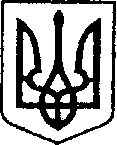                                                         УКРАЇНА                                                                             ЧЕРНІГІВСЬКА ОБЛАСТЬ         Н І Ж И Н С Ь К А    М І С Ь К А    Р А Д А11 сесія VIII скликанняР І Ш Е Н Н Явід 01 липня 2021 р.	                         м. Ніжин	                    № 21-11/2021           Відповідно до статей 25, 26, 42, 59, 60, 73 Закону України «Про місцеве самоврядування в Україні», Закону України «Про приватизацію державного і комунального майна», Регламенту Ніжинської міської ради Чернігівської області, затвердженого рішенням Ніжинської міської ради від 27 листопада 2020 року № 3-2/2020, рішення Ніжинської міської ради від 23 січня 2020 року №18-66/2020 «Про орендодавця комунального майна Ніжинської міської об’єднаної територіальної громади», враховуючи пропозиції постійної депутатської комісії Ніжинської міської ради з питань соціально-економічного розвитку, підприємництва, інвестиційної діяльності, бюджету та фінансів, міська рада вирішила:1.Реалізувати шляхом проведення електронного аукціону автотранспортний засіб, зареєстрований за Виконавчим комітетом Ніжинської міської ради Чернігівської області (номер технічного       паспорта – 197629) легковий автомобіль «Фольксваген-Пасат» хайлайм, державний номер – 55561МК, інвентарний номер – 101500009, рік      випуску – 2002, первинна вартість – 118830,00 грн., сума зносу – 118 830,00 грн.2.  Для виконання цього рішення уповноважити начальника Управління комунального майна та земельних відносин Ніжинської міської ради Чернігівської області Онокало Ірину Анатоліївну підготувати всі документи та продаж автотранспортного засобу «Фольксваген-Пасат» хайлайм на електронному майданчику з наступним правом підпису документів, пов’язаних з виконанням цього рішення.3. Після реалізації автотранспортного засобу зняти з балансового обліку виконавчого комітету Ніжинської міської ради легковий автомобіль «Фольксваген-Пасат» хайлайм, державний номер – 55561МК, інвентарний номер – 101500009, рік випуску – 2002, первинна вартість 118 830,00 грн., сума зносу – 118 830,00 грн.4.  Начальнику відділу комунального майна управління комунального майна та земельних відносин Ніжинської міської ради Федчун Н.О. забезпечити оприлюднення даного рішення на офіційному сайті Ніжинської міської ради протягом п’яти робочих днів після його прийняття.5. Організацію виконання даного рішення покласти на першого заступника міського голови з питань діяльності виконавчих органів ради Вовченко Ф.І., начальника управління комунального майна та земельних відносин Ніжинської міської ради Чернігівської області Онокало І.А.6. Контроль за виконанням даного рішення покласти на постійну комісію міської ради з питань житлово-комунального господарства, комунальної власності, транспорту і зв’язку та енергозбереження (голова комісії – Дегтяренко В.М.).Міський голова						                   Олександр КОДОЛАВізують:Начальник управління комунального майна таземельних відносин Ніжинської міської ради		            Ірина ОНОКАЛОПерший заступник міського голови з питаньдіяльності виконавчих органів ради	                                 Федір ВОВЧЕНКОСекретар Ніжинської міської ради                                            Юрій ХОМЕНКОНачальник відділу юридично-кадрового забезпечення апарату  виконавчого комітетуНіжинської міської ради                                              В’ячеслав ЛЕГАГоловний спеціаліст – юрист відділу бухгалтерськогообліку, звітності та правового забезпечення управліннікомунального майна та земельних відносин Ніжинськоїміської ради							       Сергій САВЧЕНКОГолова постійної комісії міської ради з Питаньжитлово-комунального господарства, Комунальноївласності, транспорту і зв’язку та енергозбереження	                                                  Вячеслав ДЕГТЯРЕНКОГолова постійної комісії міської ради з питаньрегламенту, законності, охорони прав і свобод громадян,запобігання корупції, адміністративно-територіальногоустрою, депутатської діяльності та етики                              Валерій САЛОГУБГолова постійної комісії міськоїради з питань соціально-економічного розвитку,підприємництва, інвестиційної діяльності,бюджету та фінансів			      		          Володимир МАМЕДОВ Про реалізаціюавтотранспортного засобу«Фольксваген-Пасат»